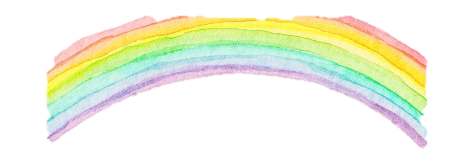 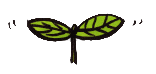 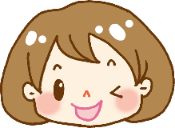 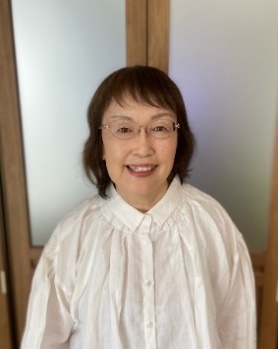 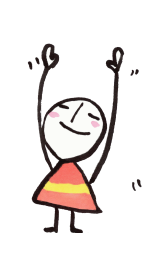 団体名氏名（ふりがな）電話番号メールアドレス日時　第1希望月　　日（　　）　　　時から日時　第2希望月　　日（　　）　　　時から申請部門（予定）はじめの一歩　／　活動ステップアップ　／　新規事業チャレンジ　／　未定主な相談内容